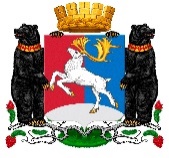 Камчатский крайАдминистрация городского округа «поселок Палана»ПОСТАНОВЛЕНИЕ                  № ________О внесении изменений в постановление Администрации городского округа «поселок Палана» от 05.12.2017 № 252 «Об утверждении муниципальной программы «Комплексное развитие транспортной инфраструктуры городского округа «посёлок Палана» на 2018-2030 годы»В соответствии с государственной программой Камчатского края «Развитие транспортной системы в Камчатском крае», утвержденной постановлением Правительства Камчатского края от 29.11.2013 № 551-П, Уставом городского округа «посёлок Палана», постановлением Администрации городского округа «поселок Палана» от 12.07.2018 № 82 «Об утверждении Порядка разработки, реализации и оценки эффективности муниципальных программ городского округа «поселок Палана», Методических указаний по разработке муниципальных программ городского округа «поселок Палана» и Методики оценки эффективности реализации муниципальных программ городского округа «поселок Палана», в целях уточнения отдельных положений муниципальной программы городского округа «поселок Палана» «Комплексное развитие транспортной инфраструктуры городского округа «посёлок Палана на 2018-2030 годы», утвержденной постановлением Администрации городского округа «поселок Палана» от 05.12.2017 № 252, 	АДМИНИСТРАЦИЯ ПОСТАНОВЛЯЕТ:1. Внести в постановление Администрации городского округа «поселок Палана» от 05.12.2017 № 252 «Об утверждении муниципальной программы «Комплексное развитие транспортной инфраструктуры городского округа «посёлок Палана» на 2018 – 2030 годы» следующие изменения:1.1 наименование постановления изложить в следующей редакции:«Об утверждении муниципальной программы «Комплексное развитие транспортной инфраструктуры городского округа «посёлок Палана»;1.2 наименование муниципальной программы изложить в следующей редакции:«Комплексное развитие транспортной инфраструктуры городского округа «посёлок Палана»;1.3 муниципальную программу «Комплексное развитие транспортной инфраструктуры городского округа «посёлок Палана» изложить в редакции согласно приложению.2. Отделу правовой организационно-кадровой работы Администрации городского округа «поселок Палана» обнародовать настоящее постановление в соответствии с порядком, установленным Уставом городского округа «поселок Палана», и разместить на официальном сайте Администрации городского округа «поселок Палана» в информационно-телекоммуникационной сети «Интернет».3. Настоящее постановление вступает в силу после дня его официального обнародования.4. Контроль исполнения настоящего постановления возложить на председателя Комитета по управлению муниципальным имуществом городского округа «поселок Палана».Глава городского округа «поселок Палана»	                                               О.П. МохиреваСогласовано:«___»___________20___г.исп.  Федотова Е.В.Специалист отдела жилищно-коммунального хозяйства КУМИ пгт. Паланапостановление Администрации городского округа «поселок Палана» «О внесении изменений в постановление Администрации городского округа «поселок Палана» от 05.12.2017 № 252 «Об утверждении муниципальной программы «Комплексное развитие транспортной инфраструктуры городского округа «посёлок Палана» на 2018-2030 годы».Рассылка: ОПОКР, КУМИ, ФУ, Прокуратура МУНИЦИПАЛЬНАЯ ПРОГРАММА«Комплексное развитие транспортной инфраструктуры городского округа «поселок Палана»Ответственный исполнитель:Комитет по управлению муниципальным имуществом городского округа «поселок Палана»пгт. Палана,  2019СОДЕРЖАНИЕ            Введение1. Паспорт программы;2. Характеристика существующего состояния транспортной инфраструктуры;3. Прогноз транспортного спроса, изменения объемов и характера передвижения населения и перевозок грузов на территории поселения, городского округа;4. Принципиальные варианты развития транспортной инфраструктуры и их укрупненную оценку по целевым показателям (индикаторам) развития транспортной инфраструктуры с последующим выбором предлагаемого к реализации варианта;5. Перечень мероприятий (инвестиционных проектов) по проектированию, строительству, реконструкции объектов транспортной инфраструктуры предлагаемого к реализации варианта развития транспортной инфраструктуры, технико-экономических параметров объектов транспорта, очередность реализации мероприятий (инвестиционных проектов);6. Оценку эффективности мероприятий (инвестиционных проектов) по проектированию, строительству, реконструкции объектов транспортной инфраструктуры предлагаемого к реализации варианта развития транспортной инфраструктуры;7. Предложения по институциональным преобразованиям, совершенствованию правового и информационного обеспечения деятельности в сфере проектирования, строительства, реконструкции объектов транспортной инфраструктуры на территории поселения, городского округа.ВведениеОдним из важнейших условий развития городского округа «посёлок Палана» является комплексное развитие транспортной инфраструктуры. Этапом, предшествующим разработке основных мероприятий Программы, является проведение анализа и оценка социально-экономического и территориального развития муниципального образования.Программа направлена на обеспечение надежного и устойчивого обслуживания потребителей, улучшение эксплуатационных характеристик и безопасности объектов транспортной инфраструктуры.Основными целями Программы являются:	1.Обеспечение безопасности, качества и эффективности транспортного обслуживания населения, а также юридических лиц и индивидуальных предпринимателей (далее – субъекты экономической деятельности), осуществляющих экономическую деятельность на территории городского округа «поселок Палана»;	2.Обеспечение доступности объектов транспортной инфраструктуры для населения и субъектов экономической деятельности в соответствии с нормативами градостроительного проектирования городского округа;	3.Развитие транспортной инфраструктуры, сбалансированное с градостроительной деятельностью в городском округе;	4.Обеспечение условий для управления транспортным спросом;	5.Создание приоритетных условий для обеспечения безопасности жизни и здоровью участников дорожного движения по отношению к экономическим результатам хозяйственной деятельности;	6.Создание приоритетных условий движения транспортных средств общего пользования;	7.Создание условий для пешеходного и велосипедного передвижения населения;	8.Повышение эффективности функционирования транспортной инфраструктуры городского округа.	Бюджетные средства, направляемые на реализацию программы, должны быть предназначены  для реализации проектов модернизации объектов транспортной инфраструктуры и дорожного хозяйства, связанных с ремонтом, реконструкцией существующих объектов, а так же со строительством новых объектов.	Программа является прогнозно-плановым документом, определяющим состав и размер финансовых и материальных затрат для развития транспортной инфраструктуры городского округа «посёлок Палана» на 2018-2030 годы.Паспорт Муниципальной программы«Комплексное развитие транспортной инфраструктуры городского округа  «поселок Палана»          2. Характеристика существующего состояния транспортной инфраструктуры2.1. Анализ положения городского округа в структуре пространственной организации субъектов Российской Федерации.Городской округ «посёлок Палана» расположен на западном побережье полуострова Камчатка на правом берегу реки Палана, в 7 км от впадения в Охотское море.Расстояние от городского округа «посёлок Палана» до г. Петропавловск-Камчатский (для наземного транспорта) составляет 936 км.Расстояние от городского округа «посёлок Палана» до с. Тигиль (для наземного транспорта) составляет 165 км.2.2. Социально-экономическая характеристика  городского округа, характеристика градостроительной деятельности на территории городского округа, включая деятельность в сфере транспорта, оценку транспортного спроса.Население городского округа «посёлок Палана» составляет 2922 чел.Территория городского округа «посёлок Палана» составляет 4650,8 км2.Стиль застройки городского типа с многоквартирными жилыми домами от 2-х до 5-и этажей, общественными зданиями и промышленными объектами. 2.3. Характеристика функционирования и показатели работы транспортной инфраструктуры по видам транспорта.Транспортная инфраструктура городского округа «посёлок Палана» достаточно развита и  включает в себя:Объекты воздушного транспорта;Объекты водного транспорта;Объекты автомобильного транспорта. Объекты воздушного транспорта находятся в собственности Российской Федерации и включают в себя:Аэропорт;Взлетно-посадочные полосы и вертолетные площадки;Объекты инженерного и материально-технического обеспечения аэропорта.Объекты водного транспорта  включают в себя: Места разгрузки морских судов; Места стоянок речных маломерных судов.2.4. Объекты автомобильного транспорта городского округа «посёлок Палана»  представлены удовлетворительной сетью автомобильных дорог, улиц и переулков (улично-дорожной сети) и включают в себя:Автомобильные дороги общего пользования регионального значения, находящиеся в ведении Камчатского края;Автомобильные дороги общего пользования местного значения, находящиеся в ведении городского округа «посёлок Палана»;Улицы и переулки.2.5. Характеристика сети дорог городского округа, параметры дорожного движения (скорость, плотность, состав и интенсивность движения потоков транспортных средств, коэффициент загрузки дорог движением и иные показатели, характеризующие состояние дорожного движения, экологическую нагрузку на окружающую среду от автомобильного транспорта и экономические потери), оценка качества содержания дорог.В соответствии с материалами по диагностике, оценке транспортно-эксплуатационного состояния и паспортизации объектов улично-дорожной сети городского округа «поселок Палана», подготовленными Проектно-изыскательской компанией «АБРИС» (г. Хабаровск) в 2012 г., общая протяженность улично-дорожной сети городского округа «посёлок Палана»  составляет 9 005 м категории IV, из которых  2108 м составляют автомобильные дороги с железобетонным покрытием и шириной проезжей части 7,0 м, и  6897 м составляют автомобильные дороги с  покрытием из песчано-гравийной смеси и шириной проезжей части 6,0 м. Автомобильные дороги с асфальтовым покрытием в городском округе «посёлок Палана» отсутствуют.Возросшая интенсивность эксплуатации автомобильных дорог требует ежегодного проведения ремонта железобетонной и гравийной дорожной одежды для снижения уровня аварийности. Отсутствие асфальтобетонного покрытия делает невозможным нанесение дорожной разметки и увеличивает риск дорожно-транспортных происшествий.2.6. Анализ состава парка транспортных средств и уровня автомобилизации в поселении, городском округе, обеспеченность парковками (парковочными местами).Парк транспортных средств  представлен:Индивидуальными автомобилями (примерно 400 ед.);Коммунальным автомашинами;Грузовыми автомобилями и самосвалами;Строительной и сельскохозяйственной техникой. 2.7. Характеристика работы транспортных средств общего пользования, включая анализ пассажиропотока.Транспортные средства общего пользования отсутствуют.Планируется создание регулярного пассажирского маршрута «пгт. Палана» -«Аэропорт». Планируется создание регулярного пассажирского маршрута для связи между пгт. Палана и районом бывшего совхоза «Паланский».  2.8. Характеристика условий пешеходного и велосипедного передвижения.Система пешеходного и велосипедного передвижения в городском округе не развита.Односторонним пешеходным тротуаром оснащены только ул. В.И. Ленина, ул. Поротова и ул. имени 50 летия Камчатского комсомола, ул. Обухова.Велосипедные дорожки отсутствуют.  2.9. Характеристика движения грузовых транспортных средств, оценку работы транспортных средств коммунальных и дорожных служб, состояния инфраструктуры для данных транспортных средств.Перемещение грузовых транспортных средств в настоящее время осуществляется по автодорогам, предназначенным для движения легковых автомобилей и общественного транспорта, что увеличивает нагрузку на дорожное покрытие и ускоряет процесс его разрушения.Работа транспортных коммунальных служб в целом обеспечивает поддержание автомобильных дорог в пригодном эксплуатационном состоянии. Необходимое количество и состав  коммунальных транспортных средств обеспечивается МКУП «МП ЖКХ пгт. Палана». 2.10. Анализ уровня безопасности дорожного движения.Ликвидация потенциально аварийных участков на дорогах, устройство тротуаров и пешеходных  переходов, установка дорожных знаков и нанесение дорожной разметки являются  важнейшими направлениями развития дорожной сети городского округа «посёлок Палана».Комплексное решение проблемы окажет положительный эффект на экологическую обстановку, предотвратит угрозу  жизни и безопасности  граждан, будет способствовать повышению уровня их комфортного проживания, а также сохранению муниципальной собственности.2.11. Оценка уровня негативного воздействия транспортной инфраструктуры на окружающую среду, безопасность и здоровье населения.Увеличение парка автотранспортных средств оказывает негативное влияние на окружающую среду, безопасность и здоровье населения.Для  снижения уровня негативного воздействия автотехники, необходимо строительство централизованной станции технического обслуживания автомобилей (СТО), заправочной станции (АЗС) и автомойки.   2.12. Характеристика существующих условий и перспектив развития и размещения транспортной инфраструктуры городского округа. При проектировании улично-дорожной сети максимально учтена сложившаяся система улиц и направления перспективного развития городского округа, сформированные в ранее утвержденной градостроительной документации.Генеральным планом предусмотрены следующие мероприятия:реконструкция автомобильных дорог местного значения. Эти дороги отнесены к категории «Местная дорога» и «Основная улица городского округа», имеет капитальный тип дорожной одежды и асфальтобетонное покрытие; строительство в перспективе дороги местного значения, предназначенной для обеспечения связи населенного пункта с перспективной автомобильной дорогой регионального значения «автозимник продленного действия Анавгай – Палана». Эта дорога отнесена к категории «Местная дорога», имеет капитальный тип дорожной одежды и асфальтобетонное покрытие. Общественный транспортДля оптимизации транспортного обслуживания необходимо ввести внутренний маршрут общественного транспорта, соединяющий существующую застройку с административным центром Тигильского муниципального района и г. Петропавловск-Камчатский. Тип подвижного состава, маршруты и интервалы движения автобусов должны быть установлены после анализа результатов специального обследования с целью выявления подвижности населения. В связи с этим, Генеральным планом предусмотрены следующие мероприятия:Строительство остановок общественного пассажирского транспорта;Введение нового внутреннего маршрута общественного транспорта, проходящего по основным улицам.2.13. Оценка нормативно-правовой базы, необходимой для функционирования и развития транспортной инфраструктуры городского округа.Программа комплексного развития транспортной инфраструктуры городского округа «посёлок Палана» осуществлялась в соответствии с нормативными документами, в том числе:          - Пункт 6.1 части 1 статьи 17 «Полномочия органов местного самоуправления по решению вопросов местного значения» Федерального закона от 06.10.2003 г. № 131-ФЗ «Об общих принципах организации местного самоуправления в Российской Федерации»;         - Пункт 8 части 1статьи 8 «Полномочия органов местного самоуправления в области градостроительной деятельности» Градостроительного кодекса РФ от 29.12.2004 г. № 190-ФЗ;         - Часть 5.1 статьи 26 «Реализация генерального плана поселения, генерального плана городского округа» Градостроительного кодекса РФ от 29.12.2004 г. № 190-ФЗ;         - Постановление Правительства Российской Федерации от 25.12.2015 г. № 1440 «Об утверждении требований к программам комплексного развития транспортной инфраструктуры поселений, городских округов».- Технический отчёт о выполнении работ по диагностике улично-дорожной сети городского округа «посёлок Палана», выполненной ООО «Абрис» в соответствии с Муниципальным контрактом № 138300005912000078-0196440-01 от 12 ноября 2012 г.- Постановление Администрации городского округа «посёлок Палана» от 10.02.2014 г. № 33 Об утверждении муниципальной программы «Энергоэффективность, развитие энергетики и коммунального хозяйства, обеспечение жителей городского округа «поселок Палана» коммунальными услугами и услугами по благоустройству территории на 2016-2020 годы».2.14. Оценка финансирования транспортной инфраструктуры.Финансирование мероприятий по развитию транспортной инфраструктуры может осуществляться за счет средств федерального бюджета, регионального бюджета, местного бюджета и внебюджетных источников финансирования. Средства местного бюджета составляют муниципальный дорожный фонд, источниками формирования которого являются:- акцизы на прямогонный бензин, подлежащие распределению между бюджетами субъектов Российской Федерации и местными бюджетами с учетом установленных дифференцированных нормативов отчислений в местные бюджеты;- плата в счет возмещения вреда, причиняемого объектам дорожного хозяйства транспортными средствами, осуществляющими автомобильные перевозки тяжеловесных и (или) крупногабаритных грузов;- штрафы за нарушение правил перевозки крупногабаритных и тяжеловесных грузов;- субсидии из федерального и регионального дорожного фонда на финансовое обеспечение дорожной деятельности, а также капитального ремонта и ремонта дворовых территорий многоквартирных домов, проездов к дворовым территориям многоквартирных домов, расположенных в границах муниципального образования;- безвозмездные поступления от физических и юридических лиц на финансовое обеспечение дорожной деятельности, в том числе добровольные пожертвования, в отношении объектов дорожного хозяйства муниципального образования;- денежные средства, поступающие в бюджет муниципального образования от уплаты неустоек (штрафов, пеней), а также от возмещения убытков муниципального заказчика, взысканные в установленном порядке в связи с нарушением исполнителем (подрядчиком) условий муниципального контракта или иных договоров, финансируемых за счет средств муниципального дорожного фонда, или в связи с уклонением от исполнения таких контрактов или иных договоров;- денежные средства, внесенные участником конкурса или аукциона, проводимых в целях заключения муниципального контракта, финансируемого за счет средств муниципального дорожного фонда, в качестве обеспечения заявки на участие в таком конкурсе или аукционе в случае уклонения участника конкурса или аукциона от заключения такого контракта и в иных случаях, установленных законодательством Российской Федерации;- государственная пошлина за выдачу уполномоченным органом администрации муниципального образования специального разрешения на движение по автомобильным дорогам транспортных средств, осуществляющих перевозки опасных, тяжеловесных и крупногабаритных грузов;- иные поступления в бюджет муниципального образования, установленные законодательством в части финансового обеспечения дорожной деятельности, а также иные источники, связанные с обеспечением дорожной деятельности.3. Прогноз транспортного спроса, изменения объемов и характера передвижения населения и перевозок грузов на территории городского округаПри численности населения 2922 чел. парк легковых автомобилей составляет 400 ед., что обеспечивает уровень автомобилизации в 137 легковых автомобиля на 1000 чел., который имеет тенденцию к росту.К 2030 г. прогнозируется увеличение численности населения городского округа до 3500 чел., что при увеличении парка легковых автомобилей до 1500 ед. составит 428 легковых автомобилей на 1000 чел.3.1 Прогноз социально-экономического и градостроительного развития городского округа. В городском округе «посёлок Палана» происходит ежегодное увеличение парка легковых автомобилей и грузового транспорта, что требует приведение автомобильных дорог в состояние, обеспечивающее необходимы уровень безопасности дорожного движения и передвижения пешеходов.В настоящее время на территории городского округа расположена одна станция АЗС и одна станция техобслуживания СТО.  Увеличение уровня автомобилизации населения городского округа требует дополнительного строительства АЗС, СТО, автомоек, автосервисов, обустройства парковочных мест и стоянок автотранспорта.Автомобильные дороги  с железобетонным покрытием общей  протяженностью 2135 м покрытием планируется реконструировать  в автомобильные дороги с асфальтобетонным покрытием.   Автомобильные дороги с гравийным покрытием общей протяженностью 6870 м покрытием планируется  подвергнуть ремонту с укреплением дорожного покрытия.3.2. Прогноз транспортного спроса городского округа, объемов и характера передвижения населения и перевозок грузов по видам транспорта, имеющегося на территории поселения, городского округа.Спрос на использование транспорта населением, организациями и предприятиями имеет тенденцию к неуклонному росту ежегодному росту.Основная нагрузка на дорожную сеть приходится на легковые автомобили до 3,5 тн, джипы и внедорожники до 5 тн., мотоциклы, мопеды и мотороллеры.Использование тяжелых автотранспортных средств до 15 тн предприятиями в границах городской черты  менее  интенсивно.Активное приобретение и использование населением велосипедов, самокатов, гироскутеров, моноколес и сегвеев требует дополнительного оснащения городского округа обустроенными велосипедными дорожками и специальными площадками.    3.3. Прогноз развития транспортной инфраструктуры по видам транспорта.К 2030 году в городском округе ожидается прирост парка легковых автомобилей до 1500 ед., что при прогнозной численности населения 3500 чел. обеспечит уровень автомобилизации в 428 легковых автомобиля на 1000 чел., который будет имеет тенденцию к росту.Количество коммунальной, строительной, грузовой и сельскохозяйственной техники  прогнозируется увеличить на 50% в сравнении с уровнем на 2018 г.  3.4. Прогноз развития дорожной сети  городского округа;Протяженность улично-дорожной сети останется на уровне 2018 г. и составит 9005 м. с улучшением качественных характеристик. Автомобильные дороги с гравийным покрытием общей протяженностью 6870 м покрытием планируется  подвергнуть ремонту с укреплением дорожного покрытия.Для обеспечения движения пешеходов и велосипедистов, при общей протяженности улично-дорожной сети 9005 м, планируется устройство:1.Тротуаров асфальтобетонных (плиточных) -4270 м;2.Тротуаров  гравийных  -13740 м;3.Велосипедных дорожек асфальтобетонных (плиточных) -4270 м;4.Велосипедных дорожек  гравийных  -13740 м;3.5. Прогноз уровня автомобилизации, параметров дорожного движения.Увеличение количества жителей городского округа к 2022 г. до 2960 чел., повысит уровень автомобилизации  до 167 ед. легковых автомобилей на 1000 чел.Возросший уровень автомобилизации населения требует повышения уровня безопасности дорожного движения, обустройства автомобильных дорог современными средствами регулирования дорожного движения и освещения. 3.6. Прогноз показателей безопасности дорожного движения.К 2022 г. уровень безопасности дорожного движения в городском округе должен быть приведен в соответствие общероссийским стандартам.
        Достижение необходимого уровня безопасности дорожного движения должно быть обеспечено путем:	1. Усовершенствования железобетонных дорожных покрытий путем устройства асфальтобетонного покрытия;   	2. Усовершенствования гравийных дорожных покрытий, путем проведения необходимых ремонтных работ;   	3. Нанесения необходимой дорожной разметки на асфальтобетонное покрытие дорог;	4. Установки необходимого количества дорожных знаков;	5. Обустройство пешеходных переходов;	6. Оборудование проезжей части искусственными дорожными элементами;	7. Оборудование дорог ограждающими дорожными элементами;	8. Оборудование перекрестков светофорами;	9. Обустройство дорог необходимым количеством элементов освещения. 4. Принципиальные варианты развития транспортной инфраструктуры и их укрупненную оценку по целевым показателям (индикаторам) развития транспортной инфраструктуры с последующим выбором предлагаемого к реализации варианта.Развитие транспортной инфраструктуры городского округа  годы позволит достигнуть к 2030 г. следующих показателей:1.Улучшение качественных характеристик улично-дорожной сети;2.Увеличения парковочного пространства до 1500 мест;3.Увеличения площади автомобильных стоянок до 1500 мест;4.Сокращение числа зарегистрированных дорожно-транспортных происшествий;5.Увеличение количества светофорных объектов до 10 ед.;6.Увеличение количества элементов дорожной разметки;7.Увеличение количества дорожных знаков;8.Увеличение протяженности тротуаров до 18010 м:9.Увеличение протяженности велосипедных дорожек до 18010 м;10.Увеличение  числа АЗС с 1 до 2 единиц;11.Увеличение числа СТО с 1 до 2 ед.12. Увеличение числа автомоек до 2 ед.5. Перечень мероприятий (инвестиционных проектов) по проектированию, строительству, реконструкции объектов транспортной инфраструктуры предлагаемого к реализации варианта развития транспортной инфраструктуры, технико-экономических параметров объектов транспорта, очередность реализации мероприятий (инвестиционных проектов).Этап №1  2018 г. – 2022 г.6. Оценку эффективности мероприятий (инвестиционных проектов) по проектированию, строительству, реконструкции объектов транспортной инфраструктуры предлагаемого к реализации варианта развития транспортной инфраструктуры.6.1. Мероприятия по развитию транспортной инфраструктуры по видам транспорта.Для обеспечения безопасного движения легкового автотранспорта при общей протяженности улично-дорожной сети 9005 м, планируется:1.Автомобильные дороги с железобетонным покрытием общей протяженностью 2225 м покрытием планируется  покрыть слоем асфальтобетона .2.Автомобильные дороги с гравийным покрытием общей протяженностью 6870 м покрытием планируется  подвергнуть ремонту с укреплением дорожного покрытия.6.2. Мероприятия по развитию транспорта общего пользования, созданию транспортно-пересадочных узлов.На автомобильных дорогах городского округа, общей протяженностью 9005 м, планируется устройство крытых  пересадочных автобусных остановок в количестве 10 ед.6.3. Мероприятия по развитию инфраструктуры для легкового автомобильного транспорта, включая развитие единого парковочного пространства.Для парка легкового автомобильного транспорта из 500 ед. планируется устройство 500 ед. парковочных мест общей площадью 9000 м2 и  устройство 5 ед.  крытых автостоянок общей площадью 9000 м2.6.4. Мероприятия по развитию инфраструктуры пешеходного и велосипедного передвижения.Для обеспечения движения пешеходов и велосипедистов, при общей протяженности улично-дорожной сети 9005 м, планируется устройство:1.Тротуаров асфальтобетонных (плиточных) -4270 м;2.Тротуаров  гравийных  -13740 м;3.Велосипедных дорожек асфальтобетонных (плиточных) -4270 м;4.Велосипедных дорожек  гравийных  -13740 м;6.5. Мероприятия по развитию инфраструктуры для грузового транспорта, транспортных средств коммунальных и дорожных служб.Для обеспечения движения грузового транспорта планируется использовать существующие автодороги: ул. Обухова, ул. Чубарова, ул. Центральная, ул. Индустриальная и ул. Совхозная.Парк автомобильного транспорта коммунальных служб обновляется за счет бюджета муниципального образования по заявкам АО «Горсети» и МКУП МП ЖКХ пгт. Палана. 6.6. Мероприятия по развитию сети дорог городского округа «поселок Палана».Для развития сети дорог городских округа планируется улучшение характеристик дорожного покрытия существующих автомобильных дорог, улиц и переулков.Улично-дорожная сеть обустраивается, элементами озеленения, водотоками и водоотводными канавами и лотками, дорожными знаками и искусственными дорожными сооружениями, светофорами, фото и видео регистраторами, элементами освещения, пешеходными дорожками и дорожками для движения велосипедов.7. Предложения по институциональным преобразованиям, совершенствованию правового и информационного обеспечения деятельности в сфере проектирования, строительства, реконструкции объектов транспортной инфраструктуры на территории поселения, городского округа.7.1. Комплексные мероприятия по организации дорожного движения, в том числе мероприятия по повышению безопасности дорожного движения, снижению перегруженности дорог и (или) их участков.В целях повышения безопасности дорожного движения,  снижению перегруженности дорог и (или) их участков на территории городского округа планируется проведение следующих мероприятий, в том числе:- асфальтирование бетонных дорог;- нанесение дорожной разметки;- установка отбойных ограждений;- установка дорожных элементов для регулирования скорости;- установка светофоров;- установка дорожных знаков;- установка видеорегистраторов;- установка информационных стендов;7.2. Мероприятия по внедрению интеллектуальных транспортных систем.На период 2018 г. - 2030 г. определены следующие направления Программы, способные улучшить ситуацию, связанную с дорожно-транспортной аварийностью в городском округе «посёлок Палана»:-развитие системы предупреждения опасного поведения участников дорожного движения;-обеспечение безопасного участия детей в дорожном движении;-повышение уровня технического состояния эксплуатируемых транспортных средств, их активной и пассивной безопасности;-развитие системы организации движения транспортных средств и пешеходов, повышение безопасности дорожных условий;-развитие системы оказания помощи пострадавшим в дорожно-транспортных происшествиях;Для реализации мероприятий Программы планируется внедрить систему управления, интегрирующую современные информационные и телематические технологии и предназначенные для автоматизированного поиска и принятия к реализации максимально эффективных сценариев управления транспортно-дорожным комплексом городского округа, конкретным транспортным средством или группой транспортных средств с целью обеспечения заданной мобильности населения, максимизации показателей использования дорожной сети, повышения безопасности и эффективности транспортного процесса, комфортности для водителей и пользователей транспорта.7.3. Мероприятия по мониторингу и контролю за работой транспортной инфраструктуры и качеством транспортного обслуживания населения и субъектов экономической деятельности.В целях мониторинга и контроля за работой транспортной инфраструктуры транспорта и качеством транспортного обслуживания планируется проведение следующих мероприятий, в том числе:- оснащение предприятий о организаций городского округа геоинформационной системой мониторинга транспорта;- оснащение транспортной инфраструктуры городского округа системой оборудованием системы ГЛОНАСС;8. Анализ рисков реализации муниципальной программы	К   рискам   реализации   муниципальной   программы,   которыми может   управлять   ответственный   исполнитель   Муниципальной программы, уменьшая вероятность их возникновения, следует отнести следующие: 	1) Институционально-правовые риски, связанные с отсутствием нормативного   правового   регулирования   основных   направлений Муниципальной программы и недостаточно быстрым формированием механизмов   и   инструментов   реализации   основных   мероприятий, предусмотренных Муниципальной программой;	2) Организационные риски, связанные с ошибками управления реализацией     Муниципальной     программы,     неготовностью организационной   инфраструктуры   к   решению   задач,   поставленных Муниципальной программой, что может привести к нецелевому или неэффективному использованию бюджетных средств, невыполнению ряда   мероприятий   Муниципальной   программы   или   задержке   в   их выполнении;	3) Финансовые   риски,   которые   связаны   с   финансированием Муниципальной программы в неполном объеме за счет бюджетных средств.   Данный   риск   возникает   по   причине   значительной продолжительности Муниципальной программы, а также зависимости ее   успешной   реализации   от   привлечения   средств   федерального бюджета;Из вышеназванных рисков наибольшее отрицательное влияние на реализацию Муниципальной программы могут оказать финансовые и непредвиденные риски, которые содержат угрозу срыва выполнения Муниципальной   программы.   Поскольку   в   рамках   реализации муниципальной   программы   практически   отсутствуют   рычаги управления непредвиденными рисками, наибольшее внимание будет уделяться управлению финансовыми рискамиМетодика оценки эффективности муниципальной программы городского округа «поселок Палана». 	Степень достижения планового значения индикатора (показателя)  муниципальной программы и составляющих ее подпрограмм, рассчитывается по следующим формулам:– для индикаторов (показателей), желаемой тенденцией развития которых является увеличение значений:СДП i = (Фз i/ Пз i) *100%;   – для индикаторов (показателей), желаемой тенденцией развития которых является снижение значений:СДП i = (Пз i / Фз i) *100%;где:СДП i  – степень достижения планового значения индикатора (показателя) муниципальной программы и составляющих ее подпрограмм;Фз i – фактическое  значение индикатора (показателя) муниципальной программы и составляющих ее подпрограмм,  достигнутое на конец отчетного периода;Пз i – плановое значение индикатора (показателя) муниципальной программы и составляющих ее подпрограмм, достигнутое на конец отчетного периода.Степень реализации муниципальной программы и составляющих ее подпрограмм рассчитывается по формуле:м iСРмп = Ʃ  СДП i / М ii =1           где:СРмп – степень реализации муниципальной программы и составляющих ее подпрограмм  СДП i – степень достижения планового значения индикатора (показателя)  М i – количество индикаторов муниципальной программы и составляющих ее подпрограмм           При использовании данной формулы, в случае если СДП i больше 1, значение СДП i принимается равным 1.Степень соответствия запланированному уровню затрат оценивается для муниципальной программы в целом как отношение фактически произведенных в отчетном году расходов на реализацию  муниципальной программы к их плановым значениям  без учета зарезервированных ассигнований по следующей формуле:СС уз = Ф р / (П р – З ас),где:СС уз – степень соответствия запланированному уровню затрат;Ф р – фактические расходы  на реализацию муниципальной программы в отчетном году;П р – плановые расходы  на реализацию  муниципальной программы в отчетном году.          З ас – зарезервированные ассигнования на реализацию муниципальной программыСтепень выполнения программных мероприятий характеризует долю  реализованных мероприятий:  СВ м = М в / М,где:СВ м – степень выполнения программных мероприятий;М в – количество выполненных мероприятий;М – общее количество мероприятий, запланированных к реализации в отчетном году.Эффективность использования средств бюджета сопоставляет выполненные мероприятия и израсходованные финансовые средства:Э ис = СВ м/ СС узгде:Э ис – показатель эффективность использования средств бюджета;СВ м – степень выполнения программных мероприятий;СС уз – степень соответствия запланированному уровню затрат.Степень реализации контрольных событий  муниципальной программы и составляющих ее подпрограмм оценивается  как доля контрольных событий, выполненных в отчетном году, по следующей формуле:СР кс = КС в / КС,где:СРкс – степень реализации контрольных событий;КСв – количество выполненных контрольных событий, из числа контрольных событий, запланированных к реализации в отчетном году;КС – общее количество контрольных событий, запланированных к реализации в отчетном году.Эффективность   реализации   муниципальной  программы (подпрограммы) оценивается в зависимости от значений степени достижения целей и решения задач муниципальной программы (подпрограммы), степени соответствия запланированному уровню затрат, степени выполнения программных мероприятий, степени реализации контрольных событий муниципальной программы (подпрограммы), как среднее значение, по следующей формуле:ЭР мп= СР мп+ СС уз+ СВ м+ СР кс / 4где:ЭР мп – эффективность реализации муниципальной программы;СР мп – степень реализации муниципальной программы;СС уз – степень соответствия запланированному уровню затрат муниципальной программы (подпрограммы);СВ м  – степень выполнения программных мероприятий;СР кс – степень реализации контрольных событий муниципальной программы (подпрограммы).Эффективность реализации муниципальной программы (подпрограммы) признается высокой, в случае если значение ЭР мп  составляет не менее 0,95.Эффективность реализации муниципальной программы (подпрограммы) признается средней, в случае если значение ЭР мп  составляет не менее 0,90.Эффективность реализации муниципальной программы (подпрограммы) признается удовлетворительной, в случае если значение ЭР мп  составляет не менее 0,80.В случае если значение ЭР мп составляет менее 0,80, реализация муниципальной программы (подпрограммы) признается недостаточно эффективной.Приложение 1к муниципальной программы «Комплексное развитие транспортной инфраструктуры городского округа «посёлок Палана»Таблица 1Перечень основных мероприятий муниципальной программыТаблица №2Сведенияо  целевых индикаторах (показателях) муниципальной программыТаблица №3Сведенияоб основных мерах правового регулирования в сфере реализации муниципальной программы«Комплексное развитие транспортной инфраструктуры городского округа «поселок Палана» Таблица №4Прогнозсводных показателей муниципальных заданий на оказание муниципальных услуг (выполнение работ) муниципальными учреждениями в рамках муниципальной программыТаблица 5Ресурсное обеспечение муниципальной программы за счет всех источников финансированияСоздание и развитие сельскохозяйственного комплекса в городском округе «поселок Палана»Таблица 6            Переченьобъектов капитального строительства, объектов инвестиций                     муниципальной программыТаблица 7Перечень контрольных событий реализации основных мероприятий подпрограммы муниципальной программы<1> Указывается для муниципальных программ со сроком реализации более 3 лет.
<2> Указывается в случае деления муниципальной программы на подпрограммы.Заместитель Главы Администрации городского округа «поселок Палана»Е.В. Абрамов«___»___________20___г.И.о. Начальника Финансового управления Администрации городского округа «поселок Палана»О.Л. Андрейкина«___»___________20___г.Председатель КУМИ пгт. ПаланаЗ.С. Арцуева«___»___________20___г.Начальник отдела правовойорганизационно-кадровой работыАдминистрации городского округа«поселок Палана»В.Ю. Побералис«___»___________20___г.Начальник отдела жилищно-коммунального хозяйства Комитета по управлению      муниципальным имуществомВ.В. МалыхинаПриложениек постановлению Администрации городского округа «поселок Палана»от               № _____   _____Приложениек постановлению Администрации городского округа «поселок Палана»от 05.12.2017 № 252Муниципальный заказчик программыАдминистрация городского округа «посёлок Палана»Ответственный исполнитель ПрограммыКомитет по управлению муниципальным имуществом городского округа «поселок Палана»Исполнители программыКомитет по управлению муниципальным имуществом городского округа «поселок Палана»Участники программыОпределяются в ходе инвестиционных мероприятийЦели программыЦель программы:Задачи ПрограммыЗадачи программы:1.Создание новых и модернизация существующих базовых объектов транспортной инфраструктуры;2.Повышение качества внутренних транспортных связей за счет совершенствования всего транспортного каркаса и отдельных его элементов.3.Обеспечение безопасности, качества и эффективности транспортного обслуживания населения,  а также юридических лиц и индивидуальных предпринимателей (далее - субъектов экономической деятельности);4.Обеспечение доступности объектов транспортной инфраструктуры для населения и субъектов экономической деятельности в соответствии с нормативами градостроительного проектирования городского округа «посёлок Палана»;5.Развитие транспортной инфраструктуры в соответствии с потребностями населения в передвижении, субъектов экономической деятельности - в перевозке пассажиров и грузов на территории городского округа «посёлок Палана»;6.Развитие транспортной инфраструктуры, сбалансированное с градостроительной деятельностью в городском округе «посёлок Палана»;7. Создание условий для управления транспортным спросом;8.Создание приоритетных условий для обеспечения безопасности жизни и здоровья участников дорожного движения по отношению к экономическим результатам хозяйственной деятельности;9.Создание приоритетных условий движения транспортных средств общего пользования по отношению к иным транспортным средствам;10.Создание условий для пешеходного и велосипедного передвижения населения;11.Создание парковочных мест и автомобильных стоянок, строительство автомоек, станций технического обслуживания и автозаправочных станций; 12.Повышение эффективности функционирования действующей транспортной инфраструктуры.Целевые индикаторы (показатели) Программы1.Совершенствование объектов улично-дорожной сети;2.Асфальтирование дорог в центральной части поселка;3.Строительство станций технического обслуживания;4.Строительство парковочных мест для автомобилей общей мощностью 1500 машино-мест;5.Строительство 2 (двух) моек для автомобилей;6.Строительство гаражного комплекса мощностью до 40 машино-мест в центральной части поселка;7.Строительство лодочной станции в центральной части поселка;8.Реконструкция автодорожного моста в центральной части поселка через ручей Михакина.10.Строительство велосипедных дорожек;11.Строительство тротуаров;12.Создание стоянок мест грузового транспорта – 2 (два)  комплекса стоянок грузового автотранспорта.Этапы и сроки реализации ПрограммыС 2018 по 2030 годы,в том числе по этапам: Этап №1:    2018 г.-2022 г.;Этап №2:    2022 г.-2026 г.;         Этап №3:    2026 г.-2030 г.Объемы и источники бюджетных ассигнований Программы	      Всего – 0,00 руб.Этап №1:    2018 г.-2022 г.- 0,00 руб;Этап №2:    2022 г.-2026 г – 0,00 руб; Этап №3:    2026 г.-2030 г.- 0,00 руб;Ожидаемые результаты реализации Программы1.Безопасность, качество и эффективность транспортного обслуживания населения, а также юридических лиц и индивидуальных предпринимателей, осуществляющих экономическую деятельность (далее – субъекты экономической деятельности), на территории муниципального образования;2.Доступность объектов транспортной инфраструктуры для населения и субъектов экономической деятельности в соответствии с нормативами градостроительного проектирования муниципального образования.        3.Развитие транспортной инфраструктуры в соответствии с потребностями населения в передвижении, субъектов экономической деятельности - в перевозке пассажиров и грузов на территории муниципального образования.       4.Развитие транспортной инфраструктуры, сбалансированное с градостроительной деятельностью в муниципальном образовании.       5.Создание условий для управления транспортным спросом.       6.Создание приоритетных условий для обеспечения безопасности жизни и здоровья участников дорожного движения по отношению к экономическим результатам хозяйственной деятельности.       7.Создание приоритетных условий движения транспортных средств общего пользования по отношению к иным транспортным средствам.      8.Создание условий для пешеходного и велосипедного передвижения населения.№№п/пНазвание элементов улично- дорожной сетиПротяженностьУДС(м)Ширина(м)МероприятияСтоимостьобустройства1 кв.м(руб.)Площадь(кв.м)Примечание123456782019 г.2019 г.2019 г.2019 г.2019 г.2019 г.2019 г.2019 г.1Улица имени 50-летия Камчатского  комсомола   4806,0асфальтирование1000028802Улица имени Владимира Ильича Ленина4566,0асфальтирование1000027363Улица Поротова       9036,0асфальтирование1000054181839109342020 г.2020 г.2020 г.2020 г.2020 г.2020 г.2020 г.2020 г.4Улица Гиля            2696,0асфальтирование1000016145Переулок Школьный           1826,0ремонтпокрытияПГС100010926Улица Обухова         1023  7,0ремонтпокрытияПГС100071617Улица имени Г.И.Чубарова    625  7,0ремонтпокрытияПГС100043752099142422021 г.2021 г.2021 г.2021 г.2021 г.2021 г.2021 г.2021 г.8Улица имени Георгия Игнатьевича Бекерева   10646,0ремонтпокрытияПГС100063849Улица Комсомольская         4306,0ремонтпокрытияПГС1000258010Улица Совхозная             8996,0ремонтпокрытияПГС1000539411Переулок Пролетарский2066,0ремонтпокрытияПГС1000123612Улица Центральная      484  7,0ремонтпокрытияПГС100033882393189822022 г.2022 г.2022 г.2022 г.2022 г.2022 г.2022 г.2022 г.13Улица Космонавтов              2456,0ремонтпокрытияПГС1000147014Переулок Строительный       1496,0ремонтпокрытияПГС100089415Улица Индустриальная        5416,0ремонтпокрытияПГС1000324616Улица Набережная  1049  7,0ремонтпокрытияПГС10007343198412953ВСЕГО:ВСЕГО:ВСЕГО:ВСЕГО:ВСЕГО:ВСЕГО:ВСЕГО:ВСЕГО:900557211Наименование рискаУровень влиянияМеры по снижению рискаИнституционально-правовые риски:отсутствие нормативного правового регулирования основных мероприятий Муниципальной программы;недостаточно быстрое формирование механизмов и инструментов реализации основных мероприятий Муниципальной программыУмеренныйПринятие нормативных правовых актовмуниципального образования пгт. Палана регулирующих сферу управления муниципальными финансами, муниципальным долгом муниципального образования пгт. Паланаусиление контроля за осуществлением институционально-правовых преобразований в сфере управления муниципальными финансами и муниципальным долгом муниципального образования пгт. ПаланаОрганизационные риски: неактуальность прогнозирования и запаздывание разработки, согласования и выполнения мероприятий Муниципальной программы;недостаточная гибкость и адаптируемость муниципальной программы к изменению ситуации на финансовых рынках и организационным изменениям органов муниципальной властиумеренныйПовышение квалификации и ответственности персонала ответственного исполнителя и соисполнителей Муниципальной программы для своевременной и    эффективной реализации предусмотренных мероприятий; координация деятельности персонала ответственного исполнителя и соисполнителей, налаживание административных процедур для снижения данного риска, усиление контроля за ходом реализации Муниципальной программыФинансовые риски: дефицит бюджетных средств, необходимых на реализацию Муниципальной программы, зависимость от привлечения средств из краевого бюджетавысокийОбеспечение сбалансированного распределения финансовых средств по основным мероприятиям Муниципальной программы и муниципальным целевым программам, включенным в муниципальную программу, в соответствии с ожидаемыми конечными результатамиНепредвиденные риски:резкое ухудшение состояния экономики, ситуации на финансовых рынках вследствие финансового и экономического кризиса;природные и техногенные катастрофы, стихийные бедствиявысокийОсуществление мониторинга изменения ситуации на финансовых рынках и прогнозирования социально-экономического развития в двух вариантах с учетом возможного ухудшения экономической ситуации№
п/пНаименование  основного мероприятияОтветственный исполнительСрокСрокОжидаемый непосредственный результат
(краткое описание)Последствия не реализации основного мероприятия№
п/пНаименование  основного мероприятияОтветственный исполнительначала реализацииокончания реализацииОжидаемый непосредственный результат
(краткое описание)Последствия не реализации основного мероприятияСвязь с показателями  (индикаторами) муниципальной программы
 (подпрограммы)                               номер индикатора   (Приложение 1)1Мероприятия по развитию транспортной инфраструктуры по видам транспортаКУМИ пгт. Палана.20182030Создание качественной транспортной инфраструктурыНе возможность начала реализации программы.Совершенствование объектов улично-дорожной сети.2Мероприятия по развитию транспорта общего пользования, созданию транспортно-пересадочных узловКУМИ пгт. Палана.20182030Создание транспорта общего пользования, созданию транспортно-пересадочных узлов.Не возможность выполнения следующих мероприятий.Совершенствование объектов улично-дорожной сети.3Мероприятия по развитию инфраструктуры для легкового автомобильного транспорта, включая развитие единого парковочного пространства.КУМИ пгт. Палана.20182030Создание инфраструктуры для легкового автомобильного транспорта, включая развитие единого парковочного пространства.Не возможность выполнения следующих мероприятийСтроительство парковочных мест для автомобилей общей мощностью 1500 машино-мест;Строительство 2 (двух) моек для автомобилей;4Мероприятия по развитию инфраструктуры пешеходного и велосипедного передвиженияКУМИ пгт. Палана20182030Создание инфраструктуры пешеходного и велосипедного передвиженияНе возможно завершение программы Строительство тротуаров, велосипедных дорожек5Мероприятия по развитию инфраструктуры для грузового транспорта, транспортных средств коммунальных и дорожных служб;КУМИ пгт. Палана20182030Создание инфраструктуры для грузового транспорта, транспортных средств коммунальных и дорожных служб;Не возможно завершение программы Создание стоянок мест грузового транспорта – 2 комплекса стоянок грузового автотранспорта.6Мероприятия по развитию сети дорог городского округа «поселок Палана»КУМИ пгт. Палана20182030Создание инфраструктуры по развитию сети дорог городского округа «поселок Палана»   Не возможно завершение программыРеконструкция автодорожного моста в центральной части поселка через ручей Михакина7Мероприятия по организации дорожного движения, в том числе мероприятия по повышению безопасности дорожного движения, снижению перегруженности дорог и (или) их участковКУМИ пгт. Палана20182030Создание инфраструктуры по организации дорожного движения, в том числе мероприятия по повышению безопасности дорожного движения, снижению перегруженности дорог и (или) их участков;Не возможно завершение программы Совершенствование объектов улично-дорожной сети,строительство тротуаров, велосипедных дорожек8Мероприятия по внедрению интеллектуальных транспортных системКУМИ пгт. Палана20182030Создание инфраструктуры по внедрению интеллектуальных транспортных систем;Не возможно завершение программы Строительство лодочной станции в центральной части поселка9Мероприятия по снижению негативного воздействия транспорта на окружающую среду и здоровье населения;КУМИ пгт. Палана20182030Создание условий по снижению негативного воздействия транспорта на окружающую среду и здоровье населенияНе возможно завершение программы Строительство двух СТО10Мероприятия по мониторингу и контролю за работой транспортной инфраструктуры и качеством транспортного обслуживания населения и субъектов экономической деятельности.КУМИ пгт. Палана20182030Создание системы по мониторингу и контролю за работой транспортной инфраструктуры и качеством транспортного обслуживания населения и субъектов экономической деятельности.Не возможно завершение программы Асфальтирование дорог в центральной части поселка, строительство гаражного комплекса мощностью до 40 машино-мест в центральной части поселкаN п/пНаименование целевого индикатора (показателя)Единица измеренияЗначения  индикаторов (показателей)   муниципальной программы  (подпрограммы)Значения  индикаторов (показателей)   муниципальной программы  (подпрограммы)Значения  индикаторов (показателей)   муниципальной программы  (подпрограммы)Значения  индикаторов (показателей)   муниципальной программы  (подпрограммы)Значения  индикаторов (показателей)   муниципальной программы  (подпрограммы)Значения  индикаторов (показателей)   муниципальной программы  (подпрограммы)Значения  индикаторов (показателей)   муниципальной программы  (подпрограммы)Значения  индикаторов (показателей)   муниципальной программы  (подпрограммы)Значения  индикаторов (показателей)   муниципальной программы  (подпрограммы)Значения  индикаторов (показателей)   муниципальной программы  (подпрограммы)Значения  индикаторов (показателей)   муниципальной программы  (подпрограммы)Значения  индикаторов (показателей)   муниципальной программы  (подпрограммы)Значения  индикаторов (показателей)   муниципальной программы  (подпрограммы)Значения  индикаторов (показателей)   муниципальной программы  (подпрограммы)N п/пНаименование целевого индикатора (показателя)Единица измеренияГод, предшествующий году начала реализации муниципальной программы1-й год реализации(2018)2-й год реализации(2019)3-й год реализации(2020)4-й год реализации(2021)5-й год реализации(2022)6-й год реализации(2023)7-й год реализации (2024)8-й год реализации (2025)9-й год реализации (2026)10-й год реализации (2027)11-й год реализации (2028)12-й год реализации (2029)13-й год реализации (2030)Муниципальная программа Муниципальная программа Муниципальная программа Муниципальная программа Муниципальная программа Муниципальная программа Муниципальная программа Муниципальная программа Муниципальная программа Муниципальная программа Муниципальная программа Муниципальная программа Муниципальная программа Муниципальная программа Муниципальная программа 1.Совершенствование объектов улично-дорожной сети.%0%0%0%0%0%0%0%0%0%0%0%0%0%0%2Асфальтирование дорог в центральной части поселка.%0%0%0%0%0%0%0%0%0%0%0%0%0%0%3Строительство станций технического обслуживания;%0%0%0%0%0%0%0%0%0%0%0%0%0%0% 4.Строительство парковочных мест для автомобилей общей мощностью 1500 машино-мест.%0%0%0%0%0%0%0%0%0%0%0%0%0%0%5.Строительство 2 (двух) моек для автомобилей%0%0%0%0%0%0%0%0%0%0%0%0%0%0%6.Строительство гаражного комплекса мощностью до 40 машино-мест в центральной части поселка.%0%0%0%0%0%0%0%0%0%0%0%0%0%0%7.Строительство лодочной станции в центральной части поселка.%0%0%0%0%0%0%0%0%0%0%0%0%0%0%8.Реконструкция автодорожного моста в центральной части поселка через ручей Михакина.%0%0%0%0%0%0%0%0%0%0%0%0%0%0%9.Строительство велосипедных дорожек.%0%0%0%0%0%0%0%0%0%0%0%0%0%0%10.Строительство тротуаров.%0%0%0%0%0%0%0%0%0%0%0%0%0%0%11.Создание стоянок мест грузового транспорта – 2 (два)  комплекса стоянок грузового автотранспорта.%0%0%0%0%0%0%0%0%0%0%0%0%0%0%№ п/пВид муниципального правового актаОсновные положения муниципального правового актаОтветственный исполнитель (исполнители)Ожидаемые сроки принятия12345Разработка муниципальных правовых актов в целях правого регулирования в сфере реализации муниципальной программы не предусмотреноРазработка муниципальных правовых актов в целях правого регулирования в сфере реализации муниципальной программы не предусмотреноРазработка муниципальных правовых актов в целях правого регулирования в сфере реализации муниципальной программы не предусмотреноРазработка муниципальных правовых актов в целях правого регулирования в сфере реализации муниципальной программы не предусмотрено№ п/пНаименование муниципальной услуги (выполняемой работы), показателя объёма услуги (выполнения работы)Значение показателя объёма муниципальной услуги (выполнения работы)Значение показателя объёма муниципальной услуги (выполнения работы)Значение показателя объёма муниципальной услуги (выполнения работы)Расходы бюджета городского округа на оказание муниципальной услуги (выполнение работы),тыс.руб.Расходы бюджета городского округа на оказание муниципальной услуги (выполнение работы),тыс.руб.Расходы бюджета городского округа на оказание муниципальной услуги (выполнение работы),тыс.руб.№ п/пНаименование муниципальной услуги (выполняемой работы), показателя объёма услуги (выполнения работы)очередной финансовый годпервый год планового периодавторой год планового периодаочередной финансовый годпервый год планового периодавторой год планового периода123456781.Наименование муниципальной услуги (выполняемой работы) и её содержание:Предоставление муниципальных услуг  не предусмотреноПредоставление муниципальных услуг  не предусмотреноПредоставление муниципальных услуг  не предусмотреноПредоставление муниципальных услуг  не предусмотреноПредоставление муниципальных услуг  не предусмотреноПредоставление муниципальных услуг  не предусмотрено2.Показатель объёма муниципальной услуги (выполнения работы):Не установленоНе установленоНе установленоНе установленоНе установленоНе установленоСтатусНаименование муниципальной подпрограммы (основного мероприятия, мероприятия)Код бюджетной классификацииКод бюджетной классификацииКод бюджетной классификацииКод бюджетной классификацииИсточники финанси-рованияОбъем бюджетных ассигнований по годам, тыс. рублейОбъем бюджетных ассигнований по годам, тыс. рублейОбъем бюджетных ассигнований по годам, тыс. рублейОбъем бюджетных ассигнований по годам, тыс. рублейОбъем бюджетных ассигнований по годам, тыс. рублейОбъем бюджетных ассигнований по годам, тыс. рублейОбъем бюджетных ассигнований по годам, тыс. рублейОбъем бюджетных ассигнований по годам, тыс. рублейОбъем бюджетных ассигнований по годам, тыс. рублейОбъем бюджетных ассигнований по годам, тыс. рублейОбъем бюджетных ассигнований по годам, тыс. рублейОбъем бюджетных ассигнований по годам, тыс. рублейОбъем бюджетных ассигнований по годам, тыс. рублейОбъем бюджетных ассигнований по годам, тыс. рублейСтатусНаименование муниципальной подпрограммы (основного мероприятия, мероприятия)ГРБСРзПрЦСРВРИсточники финанси-рованияВсегоПервый год 2018Второй год 2019Третий год2020Четвертый год2021Пятый год2022Шестой год2023Седьмой 2024Восьмой 2025Девятый 2026Десятый 2027Одиннадцатый 2028 Двенадцатый 2029Тринадцатый 2030123456789101112131415161718192021Программа «Комплексное развитие транспортной инфраструктуры городского округа  «поселок Палана» на 2018 - 2030 годы»всего00,0000000,0000000,0000000,0000000,0000000,0000000,0000000,000000,0000000,0000000,0000000,0000000,0000000,00000Программа «Комплексное развитие транспортной инфраструктуры городского округа  «поселок Палана» на 2018 - 2030 годы»федераль-ный бюджет00,0000000,0000000,0000000,0000000,0000000,0000000,0000000,000000,0000000,0000000,0000000,0000000,0000000,00000Программа «Комплексное развитие транспортной инфраструктуры городского округа  «поселок Палана» на 2018 - 2030 годы»краевой бюджет00,0000000,0000000,0000000,0000000,0000000,0000000,0000000,000000,0000000,0000000,0000000,0000000,0000000,00000Программа «Комплексное развитие транспортной инфраструктуры городского округа  «поселок Палана» на 2018 - 2030 годы»местный бюджет 00,0000000,0000000,0000000,0000000,0000000,0000000,0000000,000000,0000000,0000000,0000000,0000000,0000000,00000Программа «Комплексное развитие транспортной инфраструктуры городского округа  «поселок Палана» на 2018 - 2030 годы»внебюджет-ные источники00,0000000,0000000,0000000,0000000,0000000,0000000,0000000,000000,0000000,0000000,0000000,0000000,0000000,00000Основное мероприятие 11.Мероприятия по развитию транспортной инфраструктуры по видам транспорта. всего00,0000000,0000000,0000000,0000000,0000000,0000000,0000000,000000,0000000,0000000,0000000,0000000,0000000,00000Основное мероприятие 11.Мероприятия по развитию транспортной инфраструктуры по видам транспорта. федераль-ный бюджет00,0000000,0000000,0000000,0000000,0000000,0000000,0000000,000000,0000000,0000000,0000000,0000000,0000000,00000Основное мероприятие 11.Мероприятия по развитию транспортной инфраструктуры по видам транспорта. краевой бюджет00,0000000,0000000,0000000,0000000,0000000,0000000,0000000,000000,0000000,0000000,0000000,0000000,0000000,00000Основное мероприятие 11.Мероприятия по развитию транспортной инфраструктуры по видам транспорта. местный бюджет00,0000000,0000000,0000000,0000000,0000000,0000000,0000000,000000,0000000,0000000,0000000,0000000,0000000,00000Основное мероприятие 11.Мероприятия по развитию транспортной инфраструктуры по видам транспорта. внебюджет-ные источники00,0000000,0000000,0000000,0000000,0000000,0000000,0000000,000000,0000000,0000000,0000000,0000000,0000000,00000Мероприятие 22.Мероприятия по развитию транспорта общего пользования, созданию транспортно-пересадочных узлов.всего00,0000000,0000000,0000000,0000000,0000000,0000000,0000000,000000,0000000,0000000,0000000,0000000,0000000,00000Мероприятие 22.Мероприятия по развитию транспорта общего пользования, созданию транспортно-пересадочных узлов.федераль-ный бюджет00,0000000,0000000,0000000,0000000,0000000,0000000,0000000,000000,0000000,0000000,0000000,0000000,0000000,00000Мероприятие 22.Мероприятия по развитию транспорта общего пользования, созданию транспортно-пересадочных узлов.краевой бюджет 00,0000000,0000000,0000000,0000000,0000000,0000000,0000000,000000,0000000,0000000,0000000,0000000,0000000,00000Мероприятие 22.Мероприятия по развитию транспорта общего пользования, созданию транспортно-пересадочных узлов.местный бюджет 00,0000000,0000000,0000000,0000000,0000000,0000000,0000000,000000,0000000,0000000,0000000,0000000,0000000,00000Мероприятие 22.Мероприятия по развитию транспорта общего пользования, созданию транспортно-пересадочных узлов.внебюджет-ные источники00,0000000,0000000,0000000,0000000,0000000,0000000,0000000,000000,0000000,0000000,0000000,0000000,0000000,00000Мероприятие 33.Мероприятия по развитию инфраструктуры для легкового автомобильного транспорта, включая развитие единого парковочного пространства.всего00,0000000,0000000,0000000,0000000,0000000,0000000,0000000,000000,0000000,0000000,0000000,0000000,0000000,00000Мероприятие 33.Мероприятия по развитию инфраструктуры для легкового автомобильного транспорта, включая развитие единого парковочного пространства.федераль-ный бюджет00,0000000,0000000,0000000,0000000,0000000,0000000,0000000,0000000,000000,0000000,0000000,0000000,0000000,0000000,00000Мероприятие 33.Мероприятия по развитию инфраструктуры для легкового автомобильного транспорта, включая развитие единого парковочного пространства.краевой бюджет 00,0000000,0000000,0000000,0000000,0000000,0000000,0000000,000000,0000000,0000000,0000000,0000000,0000000,00000Мероприятие 33.Мероприятия по развитию инфраструктуры для легкового автомобильного транспорта, включая развитие единого парковочного пространства.местный бюджет 00,0000000,0000000,0000000,0000000,0000000,0000000,0000000,000000,0000000,0000000,0000000,0000000,0000000,00000Мероприятие 33.Мероприятия по развитию инфраструктуры для легкового автомобильного транспорта, включая развитие единого парковочного пространства.внебюджет-ные источники00,0000000,0000000,0000000,0000000,0000000,0000000,0000000,000000,0000000,0000000,0000000,0000000,0000000,00000Мероприятие 44.Мероприятия по развитию инфраструктуры пешеходного и велосипедного передвижения)Всего00,0000000,0000000,0000000,0000000,0000000,0000000,0000000,000000,0000000,0000000,0000000,0000000,0000000,00000Мероприятие 44.Мероприятия по развитию инфраструктуры пешеходного и велосипедного передвижения)Краевой бюджет00,0000000,0000000,0000000,0000000,0000000,0000000,0000000,000000,0000000,0000000,0000000,0000000,0000000,00000Мероприятие 44.Мероприятия по развитию инфраструктуры пешеходного и велосипедного передвижения)Федеральный бюджет00,0000000,0000000,0000000,0000000,0000000,0000000,0000000,000000,0000000,0000000,0000000,0000000,0000000,00000Мероприятие 44.Мероприятия по развитию инфраструктуры пешеходного и велосипедного передвижения)Местный бюджет00,0000000,0000000,0000000,0000000,0000000,0000000,0000000,000000,0000000,0000000,0000000,0000000,0000000,00000Мероприятие 44.Мероприятия по развитию инфраструктуры пешеходного и велосипедного передвижения)Внебюджетные источники00,0000000,0000000,0000000,0000000,0000000,0000000,0000000,000000,0000000,0000000,0000000,0000000,0000000,00000Мероприятие 55.Мероприятия по развитию инфраструктуры для грузового транспорта, транспортных средств коммунальных и дорожных служб.Всего00,0000000,0000000,0000000,0000000,0000000,0000000,0000000,000000,0000000,0000000,0000000,0000000,0000000,00000Мероприятие 55.Мероприятия по развитию инфраструктуры для грузового транспорта, транспортных средств коммунальных и дорожных служб.Краевой бюджет00,0000000,0000000,0000000,0000000,0000000,0000000,0000000,000000,0000000,0000000,0000000,0000000,0000000,00000Мероприятие 55.Мероприятия по развитию инфраструктуры для грузового транспорта, транспортных средств коммунальных и дорожных служб.Федеральный бюджет00,0000000,0000000,0000000,0000000,0000000,0000000,0000000,000000,0000000,0000000,0000000,0000000,0000000,00000Мероприятие 55.Мероприятия по развитию инфраструктуры для грузового транспорта, транспортных средств коммунальных и дорожных служб.Местный бюджет00,0000000,0000000,0000000,0000000,0000000,0000000,0000000,000000,0000000,0000000,0000000,0000000,0000000,00000Мероприятие 55.Мероприятия по развитию инфраструктуры для грузового транспорта, транспортных средств коммунальных и дорожных служб.Внебюджетные источники00,0000000,0000000,0000000,0000000,0000000,0000000,0000000,000000,0000000,0000000,0000000,0000000,0000000,00000Мероприятие 6Мероприятия по развитию сети дорог городского округа «поселок Палана»Всего00,0000000,0000000,0000000,0000000,0000000,0000000,0000000,000000,0000000,0000000,0000000,0000000,0000000,00000Мероприятие 6Мероприятия по развитию сети дорог городского округа «поселок Палана»Краевой бюджет00,0000000,0000000,0000000,0000000,0000000,0000000,0000000,000000,0000000,0000000,0000000,0000000,0000000,00000Мероприятие 6Мероприятия по развитию сети дорог городского округа «поселок Палана»Федеральный бюджет00,0000000,0000000,0000000,0000000,0000000,0000000,0000000,000000,0000000,0000000,0000000,0000000,0000000,00000Мероприятие 6Мероприятия по развитию сети дорог городского округа «поселок Палана»Местный бюджет00,0000000,0000000,0000000,0000000,0000000,0000000,0000000,000000,0000000,0000000,0000000,0000000,0000000,00000Мероприятие 6Мероприятия по развитию сети дорог городского округа «поселок Палана»Внебюджетные источники00,0000000,0000000,0000000,0000000,0000000,0000000,0000000,000000,0000000,0000000,0000000,0000000,0000000,00000Мероприятие 7Мероприятия по организации дорожного движения, в том числе мероприятия по повышению безопасности дорожного движения, снижению перегруженности дорог и (или) их участков.Всего00,0000000,0000000,0000000,0000000,0000000,0000000,0000000,000000,0000000,0000000,0000000,0000000,0000000,00000Мероприятие 7Мероприятия по организации дорожного движения, в том числе мероприятия по повышению безопасности дорожного движения, снижению перегруженности дорог и (или) их участков.Краевой бюджет00,0000000,0000000,0000000,0000000,0000000,0000000,0000000,000000,0000000,0000000,0000000,0000000,0000000,00000Мероприятие 7Мероприятия по организации дорожного движения, в том числе мероприятия по повышению безопасности дорожного движения, снижению перегруженности дорог и (или) их участков.Федеральный бюджет00,0000000,0000000,0000000,0000000,0000000,0000000,0000000,000000,0000000,0000000,0000000,0000000,0000000,00000Мероприятие 7Мероприятия по организации дорожного движения, в том числе мероприятия по повышению безопасности дорожного движения, снижению перегруженности дорог и (или) их участков.Местный бюджет00,0000000,0000000,0000000,0000000,0000000,0000000,0000000,000000,0000000,0000000,0000000,0000000,0000000,00000Мероприятие 7Мероприятия по организации дорожного движения, в том числе мероприятия по повышению безопасности дорожного движения, снижению перегруженности дорог и (или) их участков.Внебюджетные источники00,0000000,0000000,0000000,0000000,0000000,0000000,0000000,000000,0000000,0000000,0000000,0000000,0000000,00000Мероприятие 8Мероприятия по внедрению интеллектуальных транспортных систем).Всего00,0000000,0000000,0000000,0000000,0000000,0000000,0000000,000000,0000000,0000000,0000000,0000000,0000000,00000Мероприятие 8Мероприятия по внедрению интеллектуальных транспортных систем).Краевой бюджет00,0000000,0000000,0000000,0000000,0000000,0000000,0000000,000000,0000000,0000000,0000000,0000000,0000000,00000Мероприятие 8Мероприятия по внедрению интеллектуальных транспортных систем).Федеральный бюджет00,0000000,0000000,0000000,0000000,0000000,0000000,0000000,000000,0000000,0000000,0000000,0000000,0000000,00000Мероприятие 8Мероприятия по внедрению интеллектуальных транспортных систем).Местный бюджет00,0000000,0000000,0000000,0000000,0000000,0000000,0000000,000000,0000000,0000000,0000000,0000000,0000000,00000Мероприятие 8Мероприятия по внедрению интеллектуальных транспортных систем).Внебюджетные источники00,0000000,0000000,0000000,0000000,0000000,0000000,0000000,000000,0000000,0000000,0000000,0000000,0000000,00000Мероприятие 9Мероприятия по снижению негативного воздействия транспорта на окружающую среду и здоровье населения.Всего00,0000000,0000000,0000000,0000000,0000000,0000000,0000000,000000,0000000,0000000,0000000,0000000,0000000,00000Мероприятие 9Мероприятия по снижению негативного воздействия транспорта на окружающую среду и здоровье населения.Краевой бюджет00,0000000,0000000,0000000,0000000,0000000,0000000,0000000,000000,0000000,0000000,0000000,0000000,0000000,00000Мероприятие 9Мероприятия по снижению негативного воздействия транспорта на окружающую среду и здоровье населения.Федеральный бюджет00,0000000,0000000,0000000,0000000,0000000,0000000,0000000,000000,0000000,0000000,0000000,0000000,0000000,00000Мероприятие 9Мероприятия по снижению негативного воздействия транспорта на окружающую среду и здоровье населения.Местный бюджет00,0000000,0000000,0000000,0000000,0000000,0000000,0000000,000000,0000000,0000000,0000000,0000000,0000000,00000Мероприятие 9Мероприятия по снижению негативного воздействия транспорта на окружающую среду и здоровье населения.Внебюджетные источники00,0000000,0000000,0000000,0000000,0000000,0000000,0000000,000000,0000000,0000000,0000000,0000000,0000000,00000Мероприятие 10Мероприятия по мониторингу и контролю за работой транспортной инфраструктуры и качеством транспортного обслуживания населения и субъектов экономической деятельности.Всего00,0000000,0000000,0000000,0000000,0000000,0000000,0000000,000000,0000000,0000000,0000000,0000000,0000000,00000Мероприятие 10Мероприятия по мониторингу и контролю за работой транспортной инфраструктуры и качеством транспортного обслуживания населения и субъектов экономической деятельности.Краевой бюджет00,0000000,0000000,0000000,0000000,0000000,0000000,0000000,000000,0000000,0000000,0000000,0000000,0000000,00000Мероприятие 10Мероприятия по мониторингу и контролю за работой транспортной инфраструктуры и качеством транспортного обслуживания населения и субъектов экономической деятельности.Федеральный бюджет00,0000000,0000000,0000000,0000000,0000000,0000000,0000000,000000,0000000,0000000,0000000,0000000,0000000,00000Мероприятие 10Мероприятия по мониторингу и контролю за работой транспортной инфраструктуры и качеством транспортного обслуживания населения и субъектов экономической деятельности.Местный бюджет00,0000000,0000000,0000000,0000000,0000000,0000000,0000000,000000,0000000,0000000,0000000,0000000,0000000,00000Мероприятие 10Мероприятия по мониторингу и контролю за работой транспортной инфраструктуры и качеством транспортного обслуживания населения и субъектов экономической деятельности.Внебюджетные источники00,0000000,0000000,0000000,0000000,0000000,0000000,0000000,000000,0000000,0000000,0000000,0000000,0000000,00000Наименование иместо-нахождениеобъектаПроектнаямощностьСроки строительства (реализации проекта) (годы)Сроки строительства (реализации проекта) (годы)Наличиеутвержденнойпроектно-сметнойдокументации(ПСД)Сметная стоимость(тыс. руб.)Сметная стоимость(тыс. руб.)Остаток на 1 января годаначала реализации Программы(тыс. руб.)Остаток на 1 января годаначала реализации Программы(тыс. руб.)Наименование иместо-нахождениеобъектаПроектнаямощностьНачало(реализации проекта)строительстваОкончание (реализации проекта)строительстваНаличиеутвержденнойпроектно-сметнойдокументации(ПСД)В ценах,  утвержденных в ПСДВ ценах     года     началаВ ценах,утвержденных вПСДВ ценах года началареализацииПрограммы123456789Комплексное развитие транспортной инфраструктуры в пгт. ПаланаСтроительство парковочных мест мощностью 1500 машин, строительство 2-х моек для автомобилей, строительство гаражного комплекса мощностью 40 машино-мест, асфальтирование дорог общей протяженностью 57211 (кв. м.), строительство лодочной станции в центральной части поселка.2018203000000Наименование контрольного события           (мероприятия)Ответственный исполнитель (исполнитель), участникРеализация контрольных событий (в количественном выражении)Реализация контрольных событий (в количественном выражении)Реализация контрольных событий (в количественном выражении)Реализация контрольных событий (в количественном выражении)Реализация контрольных событий (в количественном выражении)Реализация контрольных событий (в количественном выражении)Реализация контрольных событий (в количественном выражении)Реализация контрольных событий (в количественном выражении)Реализация контрольных событий (в количественном выражении)Реализация контрольных событий (в количественном выражении)Реализация контрольных событий (в количественном выражении)Реализация контрольных событий (в количественном выражении)Реализация контрольных событий (в количественном выражении)Наименование контрольного события           (мероприятия)Ответственный исполнитель (исполнитель), участник1-й год реализации(2018)2-й год реализации(2019)3-й год реализации(2020)4-й год реализации(2021)5-й год реализации(2022)6-й год реализации(2023)7-й год реализации (2024)8-й год реализации (2025)9-й год реализации (2026)10-й год реализации (2027)11-й год реализации (2028)12-й год реализации (2029)13-й год реализации (2030)Мероприятия по развитию транспортной инфраструктуры по видам транспортаКУМИ пгт. Палана0000000000000Мероприятия по развитию транспорта общего пользования, созданию транспортно-пересадочных узловКУМИ пгт. Палана0000000000000Мероприятия по развитию инфраструктуры для легкового автомобильного транспорта, включая развитие единого парковочного пространства.КУМИ пгт. Палана0000000000000Мероприятия по развитию инфраструктуры пешеходного и велосипедного передвиженияКУМИ пгт. Палана0000000000000Мероприятия по развитию инфраструктуры для грузового транспорта, транспортных средств коммунальных и дорожных служб;КУМИ пгт. Палана0000000000000Мероприятия по развитию сети дорог городского округа «поселок Палана»КУМИ пгт. Палана0000000000000Мероприятия по организации дорожного движения, в том числе мероприятия по повышению безопасности дорожного движения, снижению перегруженности дорог и (или) их участковКУМИ пгт. Палана0000000000000Мероприятия по внедрению интеллектуальных транспортных системКУМИ пгт. Палана0000000000000Мероприятия по снижению негативного воздействия транспорта на окружающую среду и здоровье населения;КУМИ пгт. Палана0000000000000Мероприятия по мониторингу и контролю за работой транспортной инфраструктуры и качеством транспортного обслуживания населения и субъектов экономической деятельности.КУМИ пгт. Палана0000000000000